ΠΡΟΣΚΛΗΣΗ ΓΙΑ ΥΠΟΒΟΛΗ ΠΡΟΣΦΟΡΑΣ     Ο Δήμος Χίου σας γνωρίζει ότι προτίθεται να προβεί στην ανάθεση υπηρεσίας για την ενεργειακή επιθεώρηση και αποτύπωση της ενεργειακής  συμπεριφοράς των παρακάτω Δημοτικών ακινήτων και την έκδοση Πιστοποιητικού ενεργειακής απόδοσης (ΠΕΑ) για το καθένα από μηχανικό μέλος του Μητρώου Ενεργειακών Επιθεωρητών  σύμφωνα με την  Τεχνική Έκθεση της Διεύθυνσης Προγραμματισμού Οργάνωσης και Πληροφορικής  που σας επισυνάπτουμε.  Τα Δημοτικά ακίνητα είναι συνολικής επιφανείας 633τ.μ. και είναι τα εξής  : 1.Πλατεία Βέσσας (καφενείο)2.Απλωταριάς 67 (πρώην φαρμακείο)3.Ισόγειο Κοινοτικού Γραφείου Λαγκάδας4.Πλατεία Ταξιαρχών Μεστά (πρώην καφενείο )5.Απλωταριάς 64 (γωνία )6.Διαμέρισμα Α3 Γεμέλικο Καρδαμύλων7.Βενιζέλου 75 (πρώην ποδηλατάδικο)8.Πιραμά, πρώην κοινοτικό γραφείο     H εργασία θα εκτελεστεί σύμφωνα με τις διατάξεις του Ν.4412/2016 καθώς και τα οριζόμενα στην Τεχνική Έκθεση, η δε  δαπάνη της δεν θα υπερβαίνει το ποσό των  962,80€ με Φ.Π.Α, και θα καλυφθεί από πιστώσεις που είναι εγγεγραμμένες στον προϋπολογισμό του Δήμου Χίου οικ. έτους 2019 και στον ΚΑ 00-6117.001 Λοιπές αμοιβές εκτελούντων ειδικές υπηρεσίες » .     Παρακαλούμε να μας υποβάλλετε την προσφορά σας στο Τμήμα Προμηθειών του Δήμου, Κανάρη 18, Χίος, μέχρι και την  Τρίτη 23 Ιουλίου 2019, και η οποία θα πρέπει να περιέχει :1) Την οικονομική προσφορά η οποία θα πρέπει να έχει απαραιτήτως στοιχεία επικοινωνίας (τηλέφωνο, Fax, e-mail)Ο Αντιδήμαρχος Οικον. ΥπηρεσιώνΓδύσης Ευστράτιος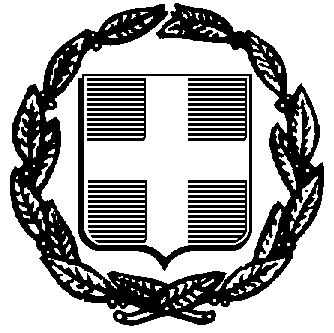                ΕΛΛΗΝΙΚΗ ΔΗΜΟΚΡΑΤΙΑ                       Δ Η Μ Ο Σ    Χ Ι Ο Υ    Δ/ΝΣΗ ΟΙΚΟΝΟΜΙΚΩΝ ΥΠΗΡΕΣΙΩΝ   ΤΜΗΜΑ ΠΡΟΜΗΘΕΙΩΝ & ΑΠΟΘΗΚΗΣ               ΕΛΛΗΝΙΚΗ ΔΗΜΟΚΡΑΤΙΑ                       Δ Η Μ Ο Σ    Χ Ι Ο Υ    Δ/ΝΣΗ ΟΙΚΟΝΟΜΙΚΩΝ ΥΠΗΡΕΣΙΩΝ   ΤΜΗΜΑ ΠΡΟΜΗΘΕΙΩΝ & ΑΠΟΘΗΚΗΣ               ΕΛΛΗΝΙΚΗ ΔΗΜΟΚΡΑΤΙΑ                       Δ Η Μ Ο Σ    Χ Ι Ο Υ    Δ/ΝΣΗ ΟΙΚΟΝΟΜΙΚΩΝ ΥΠΗΡΕΣΙΩΝ   ΤΜΗΜΑ ΠΡΟΜΗΘΕΙΩΝ & ΑΠΟΘΗΚΗΣ               ΕΛΛΗΝΙΚΗ ΔΗΜΟΚΡΑΤΙΑ                       Δ Η Μ Ο Σ    Χ Ι Ο Υ    Δ/ΝΣΗ ΟΙΚΟΝΟΜΙΚΩΝ ΥΠΗΡΕΣΙΩΝ   ΤΜΗΜΑ ΠΡΟΜΗΘΕΙΩΝ & ΑΠΟΘΗΚΗΣ               Χίος,    12  / 7 / 2019               Α.Π. :  23330Ταχ.Δ/νση:Κανάρη 18,  82100 Χίος Κανάρη 18,  82100 Χίος Πληροφορίες:Κοντού ΑναστασίαΤηλέφωνο:22713-51 721FAX:22713-51 738